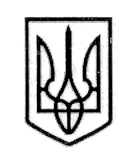 УКРАЇНАСТОРОЖИНЕЦЬКА МІСЬКА РАДА ЧЕРНІВЕЦЬКОГО РАЙОНУЧЕРНІВЕЦЬКОЇ ОБЛАСТІВИКОНАВЧИЙ КОМІТЕТР І Ш Е Н Н Я  13 липня 2021 року                                                                  № 150Про призначення опіки над майном, яке належить на праві власності малолітній дитині-сироті, СОПКО ДариніСтепанівні        Відповідно до статті 34 Закону України «Про місцеве самоврядування в Україні», пункту 57, 65 Порядку провадження органами опіки та піклування діяльності, повʼязаної із захистом прав дитини, затвердженого постановою Кабінету Міністрів України від 24 вересня 2008 року №866 (зі змінами), розглянувши подання Служби у справах дітей від 25 червня 2021 року № 79, та додані до нього документи, діючи виключно в інтересах дитини,ВИКОНАВЧИЙ КОМІТЕТ МІСЬКОЇ РАДИ ВИРІШИВ:Встановити опіку над майном малолітньої дитини-сироти, СОПКО Дарини Степанівни, 08 квітня 2014 року народження, жительки                       м. Сторожинець, вул. Горіхова, буд. 5 кв. 2 Чернівецького району Чернівецької області, яке розташоване по вул. Горіховій, буд. 3 кв. 1 Чернівецького району Чернівецької області (далі – дитина-сирота) та належить їй на праві власності шляхом спадкування.Призначити опікуном над майном малолітньої дитини-сироти її опікуна, СОПКА Степана Семеновича, 10 січня 1953 року народження, жителя м. Сторожинець, вул. Горіхова, буд. 5 кв. 2 Чернівецького району Чернівецької області (далі - опікун).Попередити опікуна про заборону відчуження, обміну, поділу майна малолітньої дитини-сироти без дозволу органу опіки та піклування.Повідомити опікуна про можливість передачі в оренду іншій особі житла, яке належить на праві власності дитині-сироті за рішенням органу опіки та піклування.Продовження рішення виконавчого комітету міської ради  від 13.07.2021 року № 1505. Відповідальність за виконання даного рішення покласти на начальника Служби у справах дітей Сторожинецької міської ради Маріяна НИКИФОРЮКА.6. Контроль за виконанням рішення покласти на першого заступника міського голови Ігоря БЕЛЕНЧУКА.Сторожинецький міський голова                                Ігор МАТЕЙЧУКДодаток до рішення виконавчого комітету міської ради від 13.07.2021 року  №150 СКЛАДсуб’єктів міждисциплінарної команди для організації соціального захисту дітей, які перебувають у складних життєвих обставинах  1. Служба у справах дітей Сторожинецької міської ради2. Відділ освіти Сторожинецької міської ради3. Відділ соціального захисту населення Сторожинецької міської ради, надавачі соціальних послуг4. ВП №1 (м. Сторожинець) Чернівецького  районного управління поліції ГУНП в Чернівецькій області  5. КНП «Сторожинецький центр первинної медичної допомоги»Начальник Служби у справах дітей                        Маріян НИКИФОРЮК 